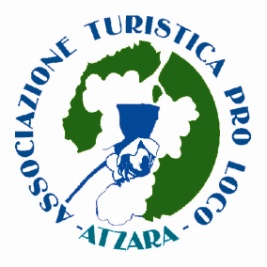 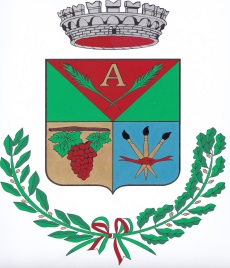                                                      Associazione Turistica Pro Loco Atzara                                                              @: prolocoatzara@tiscali.it                                                                Instagram : proloco.atzara                                                                Facebook:  Proloco Atzara                                   Domanda di iscrizione al concorso per presepi rionaliconsegna entro il 20 dicembre 2019 ore 17:00Il sottoscritto ………………………………………………………………………………  Tel. ……………………..…………………………………. chiede, a nome del gruppo che rappresenta, di partecipare  al concorso“PRESEPI RIONALI 2019” A tale proposito comunica che il presepe sarà realizzato in via……………………………………………………………………Nel rione denominato ………………………………………………………………………………………………………………………………..Note ……………………………………………………………………………………………………………………………………………………………………… ……………………………………………………………………………………………………………………………………………………………………… ……………………………………………………………………………………………………………………………………………………………………… ……………………………………………………………………………………………………………………………………………………………………… ……………………………………………………………………………………………………………………………………………………………………… Per Informazioni: Tiziano 3713792181Dichiara inoltre di accettare le condizioni previste dal regolamento.Data e Firma ……………………………….